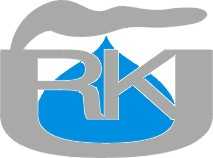 UŽDAROJI AKCINĖ  BENDROVĖ  „RIETAVO KOMUNALINIS ŪKIS“Kvėdarnos g. 4, LT-30307 Vatušių k., Rietavo sav.Tel. 8 448 68122, faks. 8 448 45010, el.p. komunalinis@rietkom.lt, http://www.rietkom.ltDuomenys kaupiami ir saugomi Juridinių asmenų registre, kodas 171668992                                                         PATVIRTINTA:                                                                                     UAB „Rietavo komunalinis ūkis”                                                                                                                             Viešųjų pirkimų komisijos                                                                             2019- 08- 23 protokolu Nr.1MAŽOS VERTĖS TIEKĖJŲ NESKELBIAMOS APKLAUSO BŪDU PIRKIMO SĄLYGOSFINANSINIŲ ATASKAITŲ IR LICENCIJUOJAMOS VEIKLOS SĄNAUDŲ AUDITO PASLAUGŲ PIRKIMASTURINYSI.   BENDROSIOS NUOSTATOS.II.  PIRKIMO OBJEKTAS.III. REIKALAVIMAI TIEKĖJŲ KVALIFIKACIJAI.IV. ŪKIO SUBJEKTŲ GRUPĖS DALYVAVIMAS PIRKIMO PROCEDŪROSE.V.  PASIŪLYMŲ RENGIMAS, PATEIKIMAS, KEITIMAS.VI. PASIŪLYMŲ GALIOJIMO IR PIRKIMO SUTARTIES ĮVYKDYMO UŽTIKRINIMO         REIKALAVIMAI.VII. PIRKIMO DOKUMENTŲ PAAIŠKINIMAS IR PATIKSLINIMAS.VIII.SUSIPAŽINIMAS SU ELEKTRONINĖMIS PRIEMONĖMIS PATEIKTAIS PASIŪLYMAIS.IX. PASIŪLYMŲ NAGRINĖJIMAS, PASIŪLYMŲ ATMETIMO PRIEŽASTYS.X. PASIŪLYMŲ VERTINIMAS IR SPRENDIMAS DĖL PIRKIMO SUTARTIES SUDARYMO.XI. PRETENZIJŲ IR SKUNDŲ NAGRINĖJIMO TVARKA.XII. PIRKIMO SUTARTIES SĄLYGOS.PRIEDAI:1 priedas. Techninė specifikacija2 priedas. Pasiūlymo forma3 priedas. Tiekėjo deklaracija4 priedas. Sutarties projektasI. BENDROSIOS NUOSTATOS1.1. UAB „Rietavo komunalinis ūkis“ (toliau tekste vadinama – Perkantysis subjektas (PS) mažos vertės Tiekėjų neskelbiamos apklausos būdu elektroninėmis priemonėmis vykdo viešąjį pirkimą „ Finansinių ataskaitų ir licencijuojamos veiklos sąnaudų  audito paslaugų pirkimas“. BVPŽ kodas: 79212000.1.2. Pirkimas vykdomas vadovaujantis UAB „Rietavo komunalinis ūkis“ direktoriaus 2017-08-22 įsakymu Nr. V-26 patvirtintomis ir  Centrinėje viešųjų pirkimų informacinėje sistemoje (toliau vadinama – CVP IS) paskelbtomis Supaprastintų viešųjų pirkimų taisyklėmis (toliau - Taisyklės), Lietuvos Respublikos viešųjų pirkimų įstatymu (toliau tekste – Viešųjų pirkimų įstatymas), pirkimų, atliekamų vandentvarkos, energetikos, transporto ar pašto paslaugų srities perkančiųjų subjektų, įstatymu kitais viešuosius pirkimus reglamentuojančiais teisės aktais. Pasiūlymai rengiami, pateikiami, nagrinėjami, vertinami ir tarpusavyje palyginami, taip pat visos pirkimo procedūros yra vykdomos pagal šio pirkimo dokumentus, kurie yra parengti atsižvelgiant į aukščiau nurodytus teisės aktus.1.3. Pirkimo dokumentuose vartojamos pagrindinės sąvokos atitinka Viešųjų pirkimų įstatyme, pirkimų, atliekamų vandentvarkos, energetikos, transporto ar pašto paslaugų srities perkančiųjų subjektų, įstatyme vartojamas sąvokas.1.4. Kvietimas dalyvauti pirkimo procedūroje pateikiamas per CVP IS sistemą. Pirkimas vykdomas tik CVP IS priemonėmis. 1.5. Pirkimas vykdomas laikantis lygiateisiškumo, nediskriminavimo, skaidrumo, abipusio pripažinimo, proporcingumo principų bei konfidencialumo ir nešališkumo reikalavimų.1.6. Mažos vertės Tiekėjų neskelbiama apklausa yra laikoma įvykusia, jeigu yra bent vienas pasiūlymas, atitinkantis visus konkurso sąlygose nustatytus minimalius kvalifikacijos, pasiūlymo rengimo ir kitus pasiūlymo privalomus reikalavimus.1.7. Perkančiosios organizacijos įgaliotas asmuo palaikyti tiesioginį ryšį su Tiekėjais ir gauti iš jų su pirkimo procedūromis susijusius pranešimus: Viešųjų pirkimų komisijos pirmininkas Algirdas Stončius tel. Nr. 8 699 27368, el. paštas inzinierius@rietkom.lt, Vyr. finansininkė Ramutė Gailienė tel. Nr.8 650 16811, El. paštas finansininke@rietkom.lt.1.8. Tiekėjas pats padengia visas pasiūlymų rengimo ir pateikimo išlaidas bei bet kokias kitas išlaidas, susijusias su dalyvavimu pirkime. PS neįsipareigoja atlyginti ir negali būti laikoma atsakinga už jokias pasiūlymo rengimo ir (ar) kitas su dalyvavimu ir (ar) pasirengimu dalyvauti pirkimo procedūrose susijusias išlaidas, įskaitant ir atvejus, kai pirkimo procedūros yra nutraukiamos PS iniciatyva, nepriklausomai nuo pirkimo procedūrų nutraukimo priežasčių.II. PIRKIMO OBJEKTAS2.1. Perkančioji organizacija perka finansinių ataskaitų ir licencijuojamos veiklos sąnaudų  audito   paslaugas. 2.2.Reikalingų paslaugų aprašymas pateiktas techninėje specifikacijoje Priedas Nr.1. 2.3. Sutarties galiojimo terminas – 12 (dvylika) mėnesių su galimybe pratęsti du kartus po 12 (dvylika) mėnesių. Abiem šalims sutartį pasirašius bei pritarus UAB „Rietavo komunalinis ūkis“ akcininkams. 2.4. Pirkimo objektas yra vientisas ir į dalis neskaidomas. Alternatyvių pasiūlymų pateikti negalima.2.5. Pirkėjas už paslaugą atsiskaityti įsipareigoja per 30 kalendorinių dienų po Tiekėjo  pateiktos PVM sąskaitos-faktūros Perkančiajai organizacijai.III. REIKALAVIMAI TIEKĖJŲ KVALIFIKACIJAI IR TIEKĖJŲ PAŠALINIMO PAGRINDAIPS tikrina ar yra Viešųjų pirkimų įstatyme  numatytų Tiekėjo pašalinimo pagrindų.PS nereikalauja pateikti Europos bendrojo viešojo pirkimo dokumento (EBVPD), Tiekėjas kartu su Techniniu pasiūlymu pirkimui turės pateikti laisvos formos deklaraciją, kurioje turi nurodyti ar yra Tiekėjo pašalinimo pagrindas ir ar Tiekėjas atitinka visus kvalifikacijos reikalavimus.PS pirmiausia įvertina pasiūlymus. Atitiktį keliamiems kvalifikacijos reikalavimams patvirtinančių̨ dokumentų reikalaujama tik iš to Tiekėjo, kurio pasiūlymas pagal vertinimo rezultatus gali būti pripažintas laimėjusiuTiekėjas ir subjektai, kurių pajėgumais jis remiasi,  negali turėti šiame skyriuje nurodytų tiekėjo pašalinimo pagrindų ir pateikti Pirkimo sąlygų priedas Nr.3 nurodytą laisvos formos deklaraciją. Tiekėjų pašalinimo pagrindai ir kvalifikacijos reikalavimai bei reikalaujami pašalinimo pagrindų nebuvimą ir kvalifikaciją patvirtinantys dokumentai ir informacija:1 lentelė3.6. Jei dokumentas yra pasirašytas ne atitinkamo subjekto vadovo, kartu su pasiūlymu turi būti pateiktas dokumentas, patvirtinantis tai, kad dokumentą pasirašęs asmuo turėjo teisę (jam buvo suteikti įgaliojimai) pasirašyti pateiktą dokumentą. 3.7. Dokumentų kopijos yra tvirtinamos tiekėjo ar jo įgalioto asmens parašu, nurodant žodžius “Kopija tikra” ir pareigų pavadinimą, vardą (vardo raidę), pavardę, datą ir antspaudą (jei turi). Perkančioji organizacija pasilieka sau teisę prašyti dokumentų originalų.3.8. Užsienio valstybių tiekėjų kvalifikacijos reikalavimus įrodantys dokumentai legalizuojami vadovaujantis Lietuvos Respublikos Vyriausybės 2006 m. spalio 30 d. nutarimu Nr. 1079 “Dėl dokumentų legalizavimo ir tvirtinimo pažyma (Apostille) tvarkos aprašo patvirtinimo”  (Žin., 2006, Nr. 118-4477), ir 1961 m. spalio 5 d. Hagos konvencija dėl užsienio valstybėse išduotų dokumentų legalizavimo panaikinimo (Žin., 1997, Nr. 68-1699). 3.9. Jei Tiekėjas negali pateikti prašomų dokumentų, nes atitinkamoje šalyje tokie dokumentai neišduodami arba toje šalyje išduodami dokumentai neapima visų keliamų klausimų, pateikiama priesaikos deklaracija arba oficiali tiekėjo deklaracija.  3.10. Jei bendrą pasiūlymą pateikia ūkio subjektų grupė, šių konkurso sąlygų 3.5.1- 3.5.4 ir 3.5.5 nustatytus kvalifikacijos reikalavimus turi atitikti ir pateikti nurodytus dokumentus kiekvienas ūkio subjektų grupės narys atskirai. Konkurso sąlygų 3.5.6.  punkte nustatytą kvalifikacijos reikalavimą turi atitikti ir pateikti nurodytus dokumentus bent vienas ūkio subjektų grupės narys arba visi ūkio subjektų grupės nariai kartu. Į CVP IS priemonėmis pateiktus klausimus atsako įgaliotas bendrą pasiūlymą pateikti tiekėjas, kuris kartu pateikia („prisega“) savo ir kitų ūkio subjektų grupės narių dokumentus, pagrindžiančius atitikimą keliamiems kvalifikacijos reikalavimams. 3.11.Tiekėjai gali remtis kitų ūkio subjektų pajėgumais, neatsižvelgdami į tai, kokio teisinio pobūdžio yra jų ryšiai. Šiuo atveju tiekėjai privalo įrodyti perkančiajai organizacijai, kad vykdant pirkimo sutartį tie ištekliai jiems bus prieinami. Tam įrodyti tiekėjas turi pateikti pirkimo sutarčių ar kitų dokumentų nuorašus, kurie patvirtintų, kad tiekėjui kitų ūkio subjektų ištekliai bus prieinami per visą sutartinių įsipareigojimų vykdymo laikotarpį. Tokiomis pačiomis sąlygomis ūkio subjektų grupė gali remtis ūkio subjektų grupės dalyvių arba kitų ūkio subjektų pajėgumais.3.12. Savo pasiūlyme tiekėjas turi nurodyti, kokius subrangovus / subtiekėjus / subteikėjus jis ketina pasitelkti, jei pasitelks. Pasitelkiami subrangovai / subtiekėjai / subteikėjai turi atitikti pirkimo dokumentuose 3.5.1 ir 3.5.4 dalyje nustatytus kvalifikacijos reikalavimus ir pateikti nurodytus dokumentus.IV. ŪKIO SUBJEKTŲ GRUPĖS DALYVAVIMAS PIRKIMO PROCEDŪROSE4.1. Ūkio subjektų grupė, teikianti bendrą pasiūlymą jungtinės veiklos sutarties pagrindu, privalo pateikti notariškai patvirtintos jungtinės veiklos sutarties skaitmeninę kopiją (pasirašytą saugiu e. parašu).  4.2. Jungtinės veiklos sutartyje turi būti nurodyta, kuo kiekviena iš jungtinės veiklos sutarties šalių prisideda prie bendro tikslo siekimo, kiekvienos šios sutarties šalies įsipareigojimai vykdant numatomą su Perkančiąja organizacija sudaryti pirkimo sutartį, taip pat nurodant konkrečias užduotis, už kurių vykdymą bus atsakingas konkretus jungtinės veiklos sutarties šalis. 4.3. Turi būti numatyta, kuris iš juridinių asmenų pasirašiusių jungtinės veiklos sutartį yra Atsakingas partneris.4.4. Turi būti numatyti pagal jungtinės veiklos sutartį veikiančių Partnerių įsipareigojimai vykdant sutartį ir šių įsipareigojimų procentinė dalis ir kad šis darbų apimties pasidalijimas taikomas tik Partneriams ir niekuo neįpareigoja Perkančiosios organizacijos.4.5. Turi būti numatyta, kad visus veiksmus (įskaitant ir partnerių atstovavimą santykiuose su Perkančiąja organizacija ir trečiaisiais asmenimis) pagal pasirašytą su Perkančiąja organizacija sutartį visų partnerių vardu atlieka Atsakingas partneris.4.6. Turi būti numatyta, kad Atsakingas partneris visų partnerių vardu pasirašinės darbų (paslaugų) priėmimo ir perdavimo aktus, PVM sąskaitas – faktūras bei kitus su sutarties vykdymu susijusius dokumentus.4.7. Turi būti numatyta, kad Perkančioji organizacija visus mokėjimus už atliktus darbus (paslaugas) vykdys tik su Atsakinguoju partneriu, o Atsakingas partneris, gavęs lėšas iš Perkančiosios organizacijos, savarankiškai ir savo atsakomybe atsiskaito su savo partneriu (partneriais).4.8. Turi būti numatyta, kad Atsakingas partneris įsipareigoja sumokėti visus dėl sutarties vykdymo priklausančius mokesčius bei nereikšti pretenzijų Perkančiajai organizacijai dėl jos priimtų ir apmokėtų atliktų darbų (paslaugų) aktų, kuriuos pagal sutartį Perkančiajai organizacijai pateikia Atsakingas partneris.4.9. Turi būti numatyta, kad Perkančiajai organizacijai neatsiras nuostolių ir netekimų, atsiradusių dėl Partnerių mokesčių nesumokėjimo ar netinkamo jų sumokėjimo.4.10. Jungtinės veiklos sutartis turi numatyti solidarinę visų jungtinės veiklos sutarties šalių atsakomybę už prievolių Perkančiajai organizacijai nevykdymą.4.11. Ūkio subjektų grupės pateiktą pasiūlymą pripažinus viešojo pirkimo laimėtoju, Perkančioji organizacija nereikalauja, kad ūkio subjektų grupė numatomos sudaryti sutarties vykdymo tikslu įsteigtų naują juridinį asmenį.  V. PASIŪLYMŲ RENGIMAS, PATEIKIMAS, KEITIMAS5.1. Pasiūlymo pateikimas konkursui reiškia, kad Tiekėjas sutinka su Pirkimo dokumentų sąlygomis ir patvirtina, kad jo pasiūlyme pateikti duomenys ir informacija yra teisingi, atitinkantys tikrovę ir apima viską, ko reikia tinkamam būsimos pirkimo sutarties įvykdymui.5.2. Jei pasiūlyme Tiekėjas nurodo kokias nors išlygas, susijusias su pirkimo sutarties sąlygomis ar pareiškia, kad nesutinka su pirkimo sąlygomis ar kuriomis nors iš jų, į tokį Tiekėjo pareiškimą nėra atsižvelgiama. 5.3. Jei pasiūlyme Tiekėjas nurodo kokias nors kitokias būsimos pirkimo sutarties sąlygas, nei yra nurodytos šiuose pirkimo dokumentuose, Tiekėjo pasiūlymas yra kvalifikuojamas kaip alternatyvus pasiūlymas ir yra atmetamas. 5.4. Pasiūlymas  turi būti pateiktas tik elektroninėmis priemonėmis, naudojant CVP IS, pasiekiamą URL adresu http://pirkimai.eviesiejipirkimai.lt  Pirkimo dokumentuose nurodyti dokumentų originalai turi būti pateikiami skanuoti dokumentai elektroninėje formoje. 5.5. Visas pasiūlymas, kuris pateikiamas CVP IS, privalo būti pasirašytas saugiu elektroniniu parašu, atitinkančiu Lietuvos Respublikos elektroninio parašo įstatymo (Žin., 2000, Nr.61-1827) nustatytus reikalavimus. Pasiūlymas yra suprantamas kaip elektroninėmis priemonėmis perduotų duomenų visuma. Tokiu atveju (kai visas pasiūlymas yra pasirašomas saugiu elektroniniu parašu) yra laikoma, kad saugiu elektroniniu parašu yra pasirašytas kiekvienas pasiūlymą sudarantis dokumentas ir/ar, kad dokumentų kopijos, kurios yra pateiktos elektroninėmis priemonėmis, yra tikros. 5.6. Tuo atveju, kai pasiūlymą saugiu elektroniniu parašu pasirašo ne Tiekėjo vadovas, o jo įgaliotas asmuo, kartu su pasiūlymu privalo būti pateiktas įgaliojimas, suteikiantis teisę pasiūlymą elektroniniu parašu pasirašiusiam asmeniui, pasirašyti pasiūlymą. 5.7. Pasiūlymas CVP IS priemonėmis turi būti pateiktas iki 2019 m. 09  mėn. 03 d. 10.  val. 00 min. (Lietuvos Respublikos laiku). 5.8. Pasiūlyme privalo būti pateiktas visų pasiūlyme pateikiamų dokumentų sąrašas. 5.9. Tiekėjo pasiūlymas bei kita korespondencija pateikiama lietuvių kalba. Jei atitinkami dokumentai yra išduoti kita nei lietuvių kalba, pasiūlyme turi būti pateikta notariškai arba vertimo biuro patvirtinto vertimo į lietuvių kalbą skaitmeninė kopija.5.10. Elektroninėmis priemonėmis perduotų dokumentų (failų) pavadinimai turi sutapti su pasiūlyme pateiktame dokumentų sąraše nurodytų dokumentų pavadinimais.5.11. Pasiūlymo kaina turi būti apskaičiuota atsižvelgiant į pirkimo dokumentų nurodytą informaciją. Į pasiūlymo kainą turi būti įskaičiuoti visi mokesčiai, medžiagos, įrengimai taip pat  įskaitant ir pridėtinės vertės mokestį, kuris pasiūlyme nurodomas ir atskirai. Pasiūlymo kaina turi būti nurodyta dviejų skaičių po kablelio tikslumu, skaičiais ir žodžiais. Pasiūlymo kaina nurodoma Pasiūlymo formoje (Priedas Nr.2).5.12. Pasiūlymuose nurodoma  kaina pateikiama eurais.  Jeigu pasiūlymuose kainos nurodytos užsienio valiuta, jos bus perskaičiuojamos eurais pagal Europos centrinio banko skelbiamą orientacinį euro ir užsienio valiutų santykį, o tais atvejais, kai orientacinio euro ir užsienio valiutų santykio Europos centrinis bankas neskelbia, - pagal Lietuvos banko nustatomą ir skelbiamą orientacinį euro ir užsienio valiutų santykį paskutinę pasiūlymų pateikimo termino dieną.5.13. Pasiūlymą sudaro Tiekėjo pateiktų duomenų ir dokumentų elektroninėje formoje visuma.  5.14. Tiekėjo pasiūlymą turi sudaryti Pasiūlymo forma, parengta pagal pirkimo dokumentų 2 priedą, bei visi kiti pirkimo dokumentuose nurodyti dokumentai ir informacija, pateikta pirkimo dokumentuose nurodyta forma (CVP IS priemonėmis). 5.15. Perkantysis subjektas, Pirkimo komisijos nariai ir kiti asmenys tretiesiems asmenims negali atskleisti tiekėjo Perkančiajam subjektui pateiktos informacijos, kurią kaip konfidencialią pasiūlyme nurodė tiekėjas. Tokią informaciją visų pirmą sudaro komercinė (gamybinė) paslaptis ir konfidencialieji pasiūlymų aspektai.5.16. Tiekėjai pasiūlyme turi nurodyti, kokia pasiūlyme pateikta informacija yra konfidenciali bei pateikti dokumentus, patvirtinančius Tiekėjo teisę nurodytą informaciją laikyti konfidencialia. Ta informacija, kuri bus nurodyta kaip konfidenciali, tačiau nebus pateikti dokumentai, patvirtinantys Tiekėjo teisę nurodytą informaciją laikyti konfidencialia, nebus laikoma konfidencialia. Informacija, kurios Lietuvos Respublikos įstatymai nors neįpareigoja viešai skelbti, tačiau negali būti laikoma konfidencialia atsižvelgiant į viešųjų pirkimų skaidrumo principą, negali būti Tiekėjo nurodoma kaip konfidenciali, o jei ir bus nurodyta kaip konfidenciali, tai neįpareigoja Perkančiojo subjekto šios informacijos neskelbti viešai. Jei tiekėjas nenurodo konfidencialios informacijos, laikoma, kad tokios informacijos tiekėjo pasiūlyme nėra.5.17. Perkantysis subjektas reikalauja, kad pasiūlymas turi galioti 60 dienų nuo pasiūlymų pateikimo galutinio termino dienos. Jeigu pasiūlyme nenurodytas jo galiojimo laikas, laikoma, kad pasiūlymas galioja tiek, kiek nustatyta pirkimo dokumentuose. Jei pasiūlyme nurodytas pasiūlymo galiojimo terminas yra trumpesnis, nei nurodyta pirkimo dokumentuose, laikoma, kad pasiūlymas neatitinka nustatytų reikalavimų.5.18. Perkantysis subjektas turi teisę pratęsti pasiūlymų pateikimo galutinį terminą. Apie naują pasiūlymų pateikimo terminą Perkantysis subjektas CVP IS sistemos priemonėmis praneša visiems suinteresuotumą pirkimui pareiškusiems Tiekėjams bei paskelbia apie tai viešai CVP IS ten pat, kur buvo paskelbti pirkimo dokumentai. 5.19. Tiekėjas, kol nesibaigė Perkančiojo subjekto nustatytas pasiūlymų pateikimo galutinis terminas, turi teisę CVP IS priemonėmis pakeisti arba atšaukti savo pasiūlymą. Toks pakeitimas arba pranešimas, kad pasiūlymas atšaukiamas, pripažįstamas galiojančiu, jeigu Perkantysis subjektas jį gauna pateiktą CVP IS priemonėmis iki pasiūlymų pateikimo termino pabaigos.5.20. Perkantysis subjektas neatsako už vėlavimus ar kitus nenumatytus atvejus, dėl kurių pasiūlymai elektroninėmis priemonėmis nebuvo gauti ar buvo gauti pavėluotai. Tiekėjui CVP IS priemonėmis paprašius, Perkantysis subjektas CVP IS susirašinėjimo priemonėmis patvirtina, kad Tiekėjo pasiūlymas yra gautas, nurodo gavimo dieną, valandą ir minutę.5.21. Perkantysis subjektas neatlygina Tiekėjams išlaidų, patirtų rengiant ir pateikiant pasiūlymus.5.22. Tiekėjams nėra leidžiama pateikti alternatyvių pasiūlymų. Tiekėjui pateikus alternatyvų pasiūlymą, jo pasiūlymas ir alternatyvus pasiūlymas (alternatyvūs pasiūlymai) bus atmesti. Alternatyviu pasiūlymu yra laikomas toks pasiūlymas, kuriuo yra siūlomos kitokios pirkimo sąlygos, nei nustatyta pirkimo dokumentuose.5.23. Tiekėjas, pateikdamas pasiūlymą deklaruoja, kad kopijos yra tikros. Perkantysis subjektas pasilieka sau teisę prašyti dokumentų originalų.VI. PASIŪLYMŲ GALIOJIMO IR PIRKIMO SUTARTIES ĮVYKDYMO UŽTIKRINIMO REIKALAVIMAI6.1. Perkantysis subjektas nereikalauja pasiūlymų galiojimo ir pirkimo sutarties įvykdymo užtikrinimo.VII. PIRKIMO DOKUMENTŲ PAAIŠKINIMAS IR PATIKSLINIMAS7.1. Konkurso sąlygos gali būti paaiškinamos, patikslinamos Tiekėjų iniciatyva, kreipiantis į Perkantį subjektą  tik CVP IS susirašinėjimo priemonėmis. Prašymai paaiškinti konkurso sąlygas gali būti pateikiami Perkančiajam subjektui ne mažiau kaip likus 4 darbo dienoms iki pasiūlymų pateikimo termino pabaigos. PO į gautą prašymą atsako ne vėliau kaip per 3 darbo dienas nuo jo gavimo dienos nenurodydama, iš ko gavo prašymą.7.2. Nesibaigus pasiūlymų pateikimo terminui Perkantysis subjektas turi teisę savo iniciatyva paaiškinti, patikslinti konkurso sąlygas CVP IS priemonėmis, tačiau tikslinant negali būti keičiama paskelbta informacija. Tokie paaiškinimai (patikslinimai) skelbiami Centrinėje viešųjų pirkimų sistemoje ne vėliau kaip likus 1 darbo dienai iki pasiūlymų pateikimo termino pabaigos.7.3. Atsakydama į kiekvieno Tiekėjo CVP IS priemonėmis pateiktą prašymą paaiškinti konkurso sąlygas, jeigu jis buvo pateiktas nepasibaigus šių konkurso sąlygų 7.1 punkte nurodytam terminui, arba aiškindama, tikslindama konkurso sąlygas savo iniciatyva, perkantysis subjektas turi paaiškinimus, patikslinimus paskelbti CVP IS priemonėmis ne vėliau kaip likus 1 darbo dienai iki pasiūlymų pateikimo termino pabaigos.7.4. Pirkimo komisija, paaiškindama ar patikslindama pirkimo dokumentus, privalo užtikrinti Tiekėjų anonimiškumą, t.y. privalo užtikrinti, kad Tiekėjas nesužinotų kitų Tiekėjų, dalyvaujančių pirkimo procedūrose, pavadinimų ir kitų rekvizitų.7.5. Perkantysis subjektas nerengs susitikimų su Tiekėjais dėl pirkimo dokumentų paaiškinimų.7.6. Bet kokia informacija, konkurso sąlygų paaiškinimai, pranešimai ar kitais Perkančiojo subjekto ir Tiekėjo susirašinėjimas yra vykdomas tik CVP IS susirašinėjimo priemonėmis.VIII. SUSIPAŽINIMAS SU ELEKTRONINĖMIS PRIEMONĖMIS PATEIKTAIS PASIŪLYMAIS8.1. Susipažinimas su elektroninėmis priemonėmis pateiktais Tiekėjų pasiūlymais vykdys Pirkimų komisija, adresu Kvėdarnos g. 4, Vatušių k., Rietavo savivaldybė 2019 m. 09 mėn. 03d.., 10 val. 45 min.8.2. Pirkimų komisijos pirminio susipažinimo su CVP IS priemonėmis teiktais pasiūlymais procedūroje Tiekėjai nedalyvauja.IX. PASIŪLYMŲ NAGRINĖJIMAS, PASIŪLYMŲ ATMETIMO PRIEŽASTYS9.1. Tiekėjas nuo pasiūlymo pateikimo momento yra laikomas Dalyviu ir bus laikomas suinteresuotu Dalyviu tol, kol jo pasiūlymas Pirkimų komisijos sprendimu nebus atmestas, o jei bus atmestas – tol, kol nesibaigs sprendimo dėl pasiūlymo atmetimo apskundimo terminas. 9.2. Tiekėjo pateiktus pasiūlymus nagrinėja ir vertina Pirkimų komisija. Pasiūlymai nagrinėjami ir vertinami konfidencialiai, nedalyvaujant pasiūlymus pateikusių tiekėjų atstovams.9.3. Pirkimų komisija pasiūlymų nagrinėjimo procedūros metu nustato, ar nėra priežasčių tiekėjo pasiūlymui atmesti. 9.4. Tiekėjų pasiūlymai atmetami:9.4.1. jei tiekėjas pateikė netikslius ir/ar neišsamius duomenis apie savo kvalifikaciją pagal atitinkamą kvalifikacinį reikalavimą. Nustačius, kad tiekėjas pagal atitinkamą  kvalifikacinį reikalavimą pateikė netikslius ir/ar neišsamius duomenis apie savo kvalifikaciją, Pirkimų organizatorius Perkančiosios organizacijos vardu prašo, kad tiekėjas per protingą terminą, kurį kiekvienu konkrečiu atveju nustato Pirkimų organizatorius, šiuos trūkumus pašalintų, išskyrus atvejus, kai jau iš pateiktų dokumentų ir informacijos yra nustatoma, kad tiekėjas neatitinka tam tikrų kvalifikacinių reikalavimų arba kai tiekėjas iš viso nepateikė dokumentų, įrodančių jo kvalifikacijos atitikimą konkrečiam kvalifikaciniam reikalavimui;9.4.2. pasiūlymas neatitiko konkurso sąlygose nustatytų reikalavimų (pvz., tiekėjo pateikta techninė specifikacija neatitinka pirkimo dokumentuose nustatytų reikalavimų);9.4.3. tiekėjas per perkančiojo subjekto nurodytą terminą neištaisė aritmetinių klaidų ir (ar) nepaaiškino pasiūlymo;9.4.4. visų tiekėjų, kurių pasiūlymai neatmesti dėl kitų priežasčių, buvo pasiūlytos per didelės, perkančiajam subjektui  nepriimtinos kainos;9.4.5. Jei Tiekėjas pateikė melagingą informaciją, kurią perkantysis subjektas gali įrodyti bet kokiomis teisėtomis priemonėmis.9.5. Pasiūlymas besąlygiškai atmetamas pirkimo dokumentų 9.4.1.-9.4.5. punktuose nurodytais atvejais. Apie tai informuoti Tiekėjus per 3 darbo dienas per CVP IS.X. PASIŪLYMŲ VERTINIMAS IR SPRENDIMAS DĖL PIRKIMO SUTARTIES SUDARYMO10.1. Pasiūlymuose nurodytos kainos vertinamos eurais. Bendra pasiūlymo kaina yra sutarties kaina.10.2. Neatmestų pasiūlymų vertinimo kriterijus – mažiausia pasiūlyta kaina .	10.3.Išnagrinėjęs, įvertinęs ir palyginęs pateiktus pasiūlymus,  Pirkimo komisija sudaro pasiūlymų eilę, nustato laimėjusį pasiūlymą ir priima sprendimą sudaryti pirkimo sutartį. Laimėjusiu pasiūlymas pripažįstamas Viešųjų pirkimų įstatymo ir šių konkurso sąlygų nustatyta tvarka. Pasiūlymai pasiūlymų eilėje surašomi kainos didėjimo tvarka. Jeigu kelių pateiktų pasiūlymų kainos yra vienodos, sudarant pasiūlymų eilę, pirmesnis į ją įrašomas tiekėjas, kurio pasiūlymas pateiktas anksčiausiai. Pasiūlymų eilė nesudaroma, jei buvo gautas tik vienas pasiūlymas.10.4. Sprendimas dėl pasiūlymų eilės ir laimėtojo nustatymo Viešųjų pirkimų įstatymo 41 straipsnio nustatyta tvarka ne vėliau kaip per 5 darbo dienas pranešamas visiems suinteresuotiems dalyviams.10.5. Tiekėjams, kurių pasiūlymai neįrašyti į šią eilę, kartu su pranešimu apie nustatytą eilę ir sprendimo dėl laimėjusio pasiūlymo, raštu pranešama ir apie jų pasiūlymų atmetimo priežastis. 10.6. Laimėjusiu pasiūlymas pripažįstamas pasiūlymas esantis pasiūlymų eilės 1 vietoje Viešųjų pirkimų įstatymo, Taisyklių bei šių konkurso sąlygų nustatyta tvarka. 10.7. Pirkimo sutartis su laimėtoju sudaroma vadovaujantis Įstatymo 18 straipsnio 9 punkto 3 dalies nustatyta tvarka, t.y. sutartis pasirašoma netaikant sutarties atidėjimo termino.10.8. Perkantysis subjektas  sudaryti pirkimo sutartį siūlo tam dalyviui, kurio pasiūlymas pripažintas laimėjusiu. Konkursą laimėjęs tiekėjas privalo pasirašyti pirkimo sutartį iki perkančiojo subjekto  nurodyto termino. Laikas pirkimo sutarčiai pasirašyti gali būti nustatomas atskiru pranešimu arba nurodomas pranešime apie laimėjusį pasiūlymą.10.9. Jeigu tiekėjas, kurio pasiūlymas pripažintas laimėjusiu, raštu atsisako sudaryti pirkimo sutartį, iki nurodyto laiko nepasirašo pirkimo sutarties, atsisako pirkimo sutartį sudaryti pirkimo dokumentuose nustatytomis sąlygomis, laikoma, kad jis atsisakė sudaryti pirkimo sutartį. Tuo atveju perkančioji organizacija siūlo sudaryti pirkimo sutartį tiekėjui, kurio pasiūlymas pagal patvirtintą preliminarią pasiūlymų eilę yra pirmas po tiekėjo, atsisakiusio sudaryti pirkimo sutartį.XI. PRETENZIJŲ IR SKUNDŲ NAGRINĖJIMO TVARKA	11.1. Tiekėjas, kuris mano, kad perkantysis subjektas, vykdydama viešąjį pirkimą, pažeidė ar pažeis jo interesus, turi teisę Viešųjų pirkimų įstatymo V skyriuje nustatyta tvarka ginti savo teisėtus interesus, pateikdamas pretenziją Perkančiajam subjektui. Pretenzija turi būti pateikta raštu CVP IS priemonėmis. Pretenzijos pateikimo data bus laikoma data, nurodyta CVP IS. Perkančiojo subjekto  sprendimas, priimtas išnagrinėjus tiekėjo pretenziją, gali būti skundžiamas teismui Viešųjų pirkimų įstatymo V skyriuje nustatyta tvarka.	11.2. Pretenzija pateikiama Perkančiajam subjektui  raštu:	11.2.1. per 15 dienų nuo perkančiosios organizacijos pranešimo raštu apie jos priimtą sprendimą išsiuntimo tiekėjams dienos;	11.2.2. per 10 dienų (supaprastintų pirkimų atveju – per 5 darbo dienas)  nuo paskelbimo apie perkančiojo subjekto  priimtą sprendimą dienos, jeigu šiame įstatyme nėra reikalavimo raštu informuoti tiekėjus apie perkančiojo subjekto  priimtus sprendimus.	11.3.  Perkantysis subjektas  nagrinėja tik tas tiekėjų pretenzijas, kurios gautos iki pirkimo sutarties sudarymo. 11.4. Perkantysis subjektas, gavęs pretenziją, nedelsdamas sustabdo pirkimo procedūrą, kol bus išnagrinėta ši pretenzija ir priimtas sprendimas. Perkantysis subjektas  negali sudaryti pirkimo sutarties anksčiau negu po 15 dienų nuo rašytinio pranešimo apie jos priimtą sprendimą išsiuntimo pretenziją pateikusiam tiekėjui, suinteresuotiems kandidatams ir suinteresuotiems dalyviams dienos.11.5. Perkantysis subjektas privalo išnagrinėti pretenziją ir priimti motyvuotą sprendimą ne vėliau kaip per 5 darbo dienas nuo pretenzijos gavimo dienos, o apie priimtą sprendimą ne vėliau kaip kitą darbo dieną raštu CVP IS priemonėmis pranešti pretenziją pateikusiam tiekėjui, suinteresuotiems kandidatams ir suinteresuotiems dalyviams, taip pat juos informuoti apie anksčiau praneštų pirkimo procedūros terminų pasikeitimą.11.6. Tiekėjas, pateikęs prašymą ar pareiškęs ieškinį teismui, privalo nedelsdamas, bet ne vėliau kaip per 3 darbo dienas faksu, elektroninėmis priemonėmis ar pasirašytinai per kurjerį pateikti perkančiajam subjektui  prašymo ar ieškinio kopiją su priėmimo žyma ar kitais gavimo teisme įrodymais.11.7. Jeigu dėl tiekėjo prašymo pateikimo ar ieškinio pareiškimo teismui pratęsiami anksčiau tiekėjams pranešti pirkimo procedūrų terminai, apie tai perkantysis subjektas  išsiunčia tiekėjams pranešimus ir nurodo terminų pratęsimo priežastis.11.8. Perkantysis subjektas, sužinojęs apie teismo sprendimą dėl tiekėjo prašymo ar ieškinio, nedelsdamas raštu informuoja suinteresuotus kandidatus ir suinteresuotus dalyvius apie teismo priimtus sprendimus. XII. PIRKIMO SUTARTIES SĄLYGOS           12.1. Pirkimo sutartis sudaroma vadovaujantis Civilinio kodekso ir Viešųjų pirkimų įstatymo, šio konkurso sąlygų ir pasiūlymo, pripažintu laimėjusiu, nuostatomis.12.2. Pirkimo sutartis bus sudaroma iki Perkančiojo subjekto nurodyto termino, netaikant sutarties atidėjimo termino (VPĮ str.18; 9 dalis).12.3. Pirkimo sutarties vykdymo laikotarpiu  pasikeitus PVM tarifui, sutarties kaina ir/ar atskirų išrašomų sąskaitų suma perskaičiuojama nekeičiant pasiūlymo kainoje nurodytos kainos (įkainio) be PVM dalies ir atitinkamai perskaičiuojant PVM dalį.12.4. Pirkimo sutarties esminės sąlygos pirkimo sutarties galiojimo laikotarpiui negali būti keičiamos, išskyrus tokias pirkimo sutarties sąlygas, kurias pakeitus nebūtų pažeisti Viešųjų pirkimų įstatymo 3 straipsnyje nustatyti principai ir tikslai. Pirkimo sutarties sąlygų keitimu nebus laikomas pirkimo sutarties sąlygų koregavimas joje numatytomis aplinkybėmis, jei šios aplinkybės nustatytos aiškiai  bei nedviprasmiškai ir buvo pateiktos konkurso sąlygose.PRIEDAS Nr.1FINANSINIO NEPRIKLAUSOMO AUDITO PASLAUGŲ PIRKIMOTechninė specifikacija 1.1. Nepriklausomas UAB „Rietavo komunalinis ūkis“  2019, 2020, 2021 metų   finansinių ataskaitų patikrinimas ir auditoriaus išvados bei finansinių ataskaitų audito ataskaitos pateikimas vadovaujantis teisės aktų, reglamentuojančių finansinių ataskaitų audito atlikimą, reikalavimais ir konsultavimo  paslaugos.1.2. Perkamos paslaugos detalus aprašymas:Įvertinti, ar Užsakovo finansinės ataskaitos visais reikšmingais atžvilgiais tikrai ir teisingai parodo Užsakovo finansinę būklę, veiklos rezultatus ir pinigų srautus.Įvertinti, ar Užsakovo finansinės ataskaitos parengtos pagal Lietuvos Respublikoje galiojančius teisės aktus, reglamentuojančius buhalterinę apskaitą ir finansinių ataskaitų sudarymą, taip pat kitus teisės aktus.Įvertinti, ar Užsakovo parengtame metiniame pranešime pateikti duomenys atitinka finansinių ataskaitų duomenis. Įvertinti pasibaigusių metų reguliuojamos veiklos (vandens) ataskaitų, kurias sudaro 3 priedas ,,Ataskaitinio laikotarpio pelno (nuostolių) ataskaita“, 7 priedas ,,Ataskaitinio laikotarpio turto duomenys“ ir 14 priedas ,,Ataskaitinio laikotarpio verslo vienetų ir paslaugų sąnaudos“  (toliau – reguliuojamos veiklos ataskaitos), auditą. Reguliuojamos veiklos ataskaitas parengs UAB ,,Rietavo komunalinis ūkis“ vadovybė pagal Valstybinės kainų ir energetikos kontrolės komisijos 2018 m. gruodžio 21 d. nutarimą Nr. O3E-459 ,,Dėl geriamojo vandens tiekimo ir nuotekų tvarkymo bei paviršinių nuotekų tvarkymo paslaugų įmonių apskaitos atskyrimo ir susijusių reikalavimų aprašo patvirtinimo“.1.3. Auditas turi būti atliktas ir  Auditoriaus išvada  bei Finansinių ataskaitų audito ataskaita už 2019 metus turi būti pateiktos ne vėliau kaip iki  2020 metų balandžio 1 dienos, o 2020 metų  turi būti pateiktos ne vėliau kaip iki 2021 metų balandžio 1 dienos, 2021 metų turi būti pateiktos ne vėliau kaip iki 2022 metų balandžio 1 dienos.1.4. Nepriklausomo auditoriaus išvada dėl reguliuojamos veiklos ataskaitų už einamus finansinius metus turi būti pateikta iki kitų metų balandžio 20 d.1.5. Auditoriaus  išvada, rekomendacijos ir ataskaita pateikiamos 3 egz. lietuvių kalba.1.6. Pirkimo objektas neskirstomas į dalis.1.7. Sutarties galiojimo terminas – 12 (dvylika) mėnesių su galimybe pratęsti du kartus po 12 (dvylika) mėnesių. Abiem šalims sutartį pasirašius bei pritarus UAB „Rietavo komunalinis ūkis“ akcininkams. PRIEDAS Nr.2PASIŪLYMASDĖL FINANSINIŲ ATASKAITŲ IR LICENCIJUOJAMOS VEIKLOS SĄNAUDŲ AUDITO PASLAUGŲ PIRKIMO ________________( Data )_________________( Vieta )Šiuo pasiūlymu pažymime, kad sutinkame su visomis nustatytomis pirkimo sąlygomis, jų paaiškinimais, papildymais./Pastaba. Pildoma, jei tiekėjas ketina pasitelkti subrangovą (-us), subtiekėją (-us), ar subteikėją (-us)/Mes siūlome tokią kainą:Bendra pasiūlymo kaina  su PVM (nurodoma skaičiais ir žodžiais Eur ): __________________________________________________________________________________Į šią sumą įeina visos išlaidos, visi mokesčiai, taip pat ir PVM, kuris sudaro (nurodoma skaičiais ir žodžiais ________ Eur.Kartu su pasiūlymu pateikiami šie dokumentai:Šiame pasiūlyme yra pateikta ir konfidenciali informacija :Pildyti tuomet, jei bus pateikta konfidenciali informacija. Tiekėjas negali nurodyti, kad konfidencialus yra pasiūlymo įkainis arba, kad visas pasiūlymas yra konfidencialus.Pasiūlymas turi galioti 60 dienų nuo pasiūlymų pateikimo galutinio termino dienos._____________________________________________________        (Tiekėjo arba jo įgalioto asmens vardas, pavardė, parašas)PRIEDAS Nr.3 Herbas arba prekių ženklas (Tiekėjo pavadinimas) (Juridinio asmens teisinė forma, buveinė, kontaktinė informacija, registro, kuriame kaupiami ir saugomi duomenys apie tiekėją, pavadinimas, juridinio asmens kodas, pridėtinės vertės mokesčio mokėtojo kodas, jei juridinis asmuo yra pridėtinės vertės mokesčio mokėtojas)__________________________(Adresatas (perkančioji organizacija)TIEKĖJO DEKLARACIJA_____________ Nr.______(data)__________(sudarymo vieta)2. Tiekėjas nėra padaręs rimto profesinio pažeidimo, kurį perkančioji organizacija gali įrodyti bet kokiomis teisėtomis priemonėmis. Šiame punkte vartojama sąvoka „rimtas profesinis pažeidimas“ suprantama kaip profesinės etikos pažeidimas, kai nuo tiekėjo pripažinimo nesilaikančiu profesinės etikos normų momento praėjo mažiau kaip vieni metai, arba kaip konkurencijos, darbo, darbuotojų saugos ir sveikatos, aplinkosaugos teisės aktų pažeidimas, už kurį tiekėjui, kuris yra fizinis asmuo, yra paskirta administracinė nuobauda, o tiekėjui, kuris yra juridinis asmuo, – ekonominė sankcija, nustatyta Lietuvos Respublikos įstatymuose, kai nuo sprendimo, kuriuo buvo paskirta ši sankcija, įsiteisėjimo dienos praėjo mažiau kaip vieni metai. Jeigu pirkime dalyvaujantis tiekėjas, kuris yra juridinis asmuo, pažeidė Lietuvos Respublikos konkurencijos įstatymo 5 straipsnį, toks pažeidimas pagal šį punktą laikomas profesiniu, jeigu nuo sprendimo paskirti Lietuvos Respublikos konkurencijos įstatyme nustatytą ekonominę sankciją įsiteisėjimo dienos praėjo mažiau kaip 3 metai. Jeigu tiekėjas, kuris yra fizinis asmuo, arba tiekėjo, kuris yra juridinis asmuo, dalyvis, turintis balsų daugumą juridinio asmens dalyvių susirinkime, yra pripažintas kaltu dėl tyčinio bankroto, kaip jis apibrėžtas Lietuvos Respublikos įmonių bankroto įstatyme, toks pažeidimas pagal šį punktą laikomas rimtu profesiniu pažeidimu, jeigu nuo teismo sprendimo įsiteisėjimo dienos praėjo mažiau kaip 3 metai.3. Deklaruoju ir patvirtinu, kaip tai yra reikalaujama pirkimo dokumentuose, kad sutartis su užsakovais mano atstovaujamas ūkio subjektas vykdo tinkamai, laiku, nepažeisdamas sudarytų sutarčių sąlygų. Patvirtinu, kad Perkančioji organizacija šią deklaraciją gali tikrinti visomis jai prieinamomis ir teisėtomis priemonėmis, įskaitant, tačiau neapsiribojant, kreipimusi į užsakovus, su kuriais mano atstovaujamas ūkio subjektas yra vykdęs ar šiuo metu vykdo sudarytas pirkimo sutartis. 4. Man žinoma, kad jeigu mano pateikta deklaracija yra melaginga, pasiūlymas, kurį teikiant dalyvauja mano atstovaujamas ūkio subjektas (nepriklausomai nuo dalyvavimo teikiant pasiūlymą formos), bus atmestas.5. Man žinoma, kad šią deklaraciją pateikęs Tiekėjas ir jį pasirašęs asmuo už deklaracijoje pateiktos informacijos teisingumą atsako įstatymų nustatyta tvarka.  PRIEDAS Nr.4FINANSINIŲ ATASKAITŲ IR LICENCIJUOJAMOS VEIKLOS SĄNAUDŲ AUDITO PASLAUGŲ PIRKIMO SUTARTIS Nr. VP-2019 m. .............. mėn. .....d.RietavasUAB „Rietavo komunalinis ūkis“ pagal Lietuvos Respublikos įstatymus įsteigta ir veikianti įmonė, juridinio asmens kodas 171668992, kurios registruota buveinė yra Kvėdarnos g.4, Vatušių k., Rietavo savivaldybė, duomenys apie bendrovę kaupiami ir saugomi Lietuvos Respublikos juridinių asmenų registre, atstovaujama direktoriaus Alvydo Rojaus, veikiančio pagal bendrovės įstatus (toliau  „Užsakovas“)  ir (Įmonės pavadinimas), Pagal Lietuvos Respublikos įstatymus įsteigta ir veikianti įmonė, juridinio asmens kodas (Kodo numeris), kurios registruota buveinė yra (Įmonės buveinės adresas), duomenys apie įmonę kaupiami ir saugomi Lietuvos Respublikos Juridinių asmenų registre, atstovaujama  (Pareigos, vardas, pavardė), veikiančio pagal bendrovės įstatus, (toliau – „Vykdytojas “),  iš kitos pusės, toliau kartu vadinamos Šalimis ar kiekviena atskirai– Šalimi sudarė šią pirkimo–pardavimo sutartį, toliau vadinamą „Sutartimi“, ir susitarė dėl toliau išvardintų sąlygų:Sutartis sudaroma vadovaujantis 2019 m. .............mėn. ....... d. Užsakovo elektroninėmis priemonėmis vykdyto mažos vertės viešojo pirkimo  „Finansinio nepriklausomo audito paslaugų pirkimas“ Tiekėjų apklausos būdu Paslaugų teikėjo pateiktu pasiūlymu (Sutarties priedas Nr.1), kuris pripažintas laimėjusiu. Sudaroma Sutartis atitinka Paslaugų teikėjo ir Konkurso sąlygas.Sutarties dalykasUžsakovas skiria Vykdytoją savo audito įmone, o Vykdytojas sutinka tapti Užsakovo audito įmone ir atlikti už 2019, 2020, 2021 m. laikotarpių Užsakovo finansinių ataskaitų rinkinio, parengto pagal Lietuvos Respublikoje galiojančius teisės aktus, reglamentuojančius buhalterinę apskaitą ir finansinių ataskaitų rinkinio sudarymą, taip pat kitus teisės aktus, auditą,  reguliuojamos veiklos ataskaitų auditą ir konsultavimo paslaugas. Audito paskirtis yra:1.2.1. įvertinti, ar Užsakovo finansinės ataskaitos visais reikšmingais atžvilgiais teisingai pateikia Užsakovo finansinę būklę ir finansinius veiklos rezultatus ir pinigų srautus;1.2.2. įvertinti, ar Užsakovo finansinės ataskaitos parengtos pagal Lietuvos Respublikoje galiojančius teisės aktus, reglamentuojančius buhalterinę apskaitą ir finansinių ataskaitų rinkinio sudarymą, taip pat kitus teisės aktus;1.2.3.  įvertinti, ar Užsakovo valdybos (vadovo) parengtame metiniame pranešime  pateikti duomenys atitinka finansinių ataskaitų duomenis. Vykdytojo atliekamo audito tikslas yra deramai įsitikinti, ar finansinėse ataskaitose nėra reikšmingų informacijos iškraipymų. Užsakovas atsako už tai, kad būtų užkirstas kelias apgaulei, klaidoms ir įstatymų bei kitų norminių aktų pažeidimams. Vykdytojas įsipareigoja planuoti auditą taip, kad turėtų pakankamas galimybes pastebėti reikšmingus finansinių ataskaitų ir apskaitos įrašų iškraipymus (tarp jų bet kokius reikšmingus informacijos iškraipymus, susidariusius dėl apgaulės, klaidų ar įstatymų bei kitų norminių aktų pažeidimų). Atsižvelgdamas į tai, kad audito metu naudojamas atrankinio tikrinimo principas, Vykdytojas negarantuoja, kad bus aptiktos visos esminės klaidos ir (ar) reikšmingi informacijos iškraipymai, jei tokių būtų; 1.2.4. įvertinti pasibaigusių metų reguliuojamos veiklos ataskaitų, (toliau – reguliuojamos veiklos ataskaitos), auditą. Reguliuojamos veiklos ataskaitas parengs UAB „Rietavo komunalinis ūkis“ vadovybė pagal Vandens kainų nustatymo metodiką Auditas bus atliekamas vadovaujantis Tarptautinės buhalterių federacijos patvirtintais tarptautiniais audito standartais, LR audito įstatymu ir kitais teisės aktais, reglamentuojančiais auditą bei auditorių darbą bei laikantis Tarptautinės buhalterių federacijos Buhalterių profesionalų etikos kodekso.Auditas turi būti atliktas ir  Auditoriaus išvada  bei Finansinių ataskaitų audito ataskaita  turi būti pateiktos ne vėliau kaip iki  2020 metų balandžio 1 dienos už 2019 m., o 2020 metų  turi būti pateiktos ne vėliau kaip iki 2021 metų balandžio 1 dienos, 2021 metų turi būti pateiktos ne vėliau kaip iki 2022 metų balandžio 1 dienos.Audito apimtis ir audito atlikimaSAudito tikslais Vykdytojas įvertins Užsakovo apskaitos ir vidaus kontrolės sistemas tiek, kad galėtų spręsti, ar ji sudaro pakankamą pagrindą finansinėms ataskaitoms parengti ir nustatyti, ar Užsakovas tinkamai tvarko apskaitą. Audito procedūrų pobūdis ir apimtis priklausys nuo to, kaip Vykdytojas įvertins Užsakovo apskaitos ir vidaus kontrolės sistemas. Vykdytojas pateiks Užsakovui auditoriaus išvadą apie finansines ataskaitas bei audito ataskaitą, parengtą pagal tarptautinių audito standartų reikalavimus (toliau – „audito darbo rezultatus“). Auditoriaus išvados forma ir turinys gali būti kaip 700-ojo tarptautinio audito standarto „Nuomonės apie finansines ataskaitas susidarymas ir pateikimas“ priede pateiktuose pavyzdžiuose, tačiau gali būti aplinkybių, dėl kurių auditoriaus išvados forma ir turinys gali skirtis nuo minėtų pavyzdžių.Vykdytojas iš anksto planuoja audito darbą parengdamas ir raštu suderindamas su Užsakovu audito planą. Tačiau, atsižvelgdamas į konkrečias aplinkybes, Vykdytojas gali keisti audito apimtį ir akcentuojamas sritis, sudarydamas ir pateikdamas Užsakovui suderinti audito plano pakeitimą.  Audito planavimo metu Užsakovas ir Vykdytojas susitaria dėl grafiko, pagal kurį Vykdytojui bus pateikta informacija ir pagrindžiantys dokumentai (“Informacijos sąrašas”),  dėl finansinių ataskaitų projekto (“finansinių ataskaitų projektas”), taip pat dėl Užsakovo valdybos (vadovo) parengtos veiklos ataskaitos pateikimo. Užsakovas atsako už tai, kad Vykdytojui būtų pateikta visa Informacijos sąraše nurodyta informacija bei finansinių ataskaitų projektas bei Užsakovo valdybos (vadovo) parengta veiklos ataskaita pagal sutartą grafiką siekiant efektyviai ir laiku atlikti auditą. Šia sutartimi apibrėžtas auditas bus laikomas baigtu, kai Užsakovui pateikti visi audito darbo rezultatai, nurodyti šios sutarties 2.3. punkte, bei Šalys pasirašys paslaugų atlikimo – perdavimo aktą. Šalys sutaria, kad audito išvada bei  Finansinių ataskaitų audito ataskaita  bus atlikta ne vėliau kaip iki kovo 15 dienos. Greta audito darbo rezultatų Vykdytojas pateiks Užsakovui atskirą laišką dėl bet kokių atliekant auditą pastebėtų reikšmingų apskaitos ir vidaus kontrolės sistemų trūkumų (“Laišką vadovybei”). Tačiau auditas nėra skirtas visiems reikšmingiems Užsakovo vidaus kontrolės sistemos trūkumams nustatyti, todėl Laiške vadovybei bus nurodyti tik tie Užsakovo apskaitos ir vidaus kontrolės sistemų ir kitų verslo aspektų trūkumai, kuriuos Vykdytojas pastebėjo audito metu ir į kuriuos, Vykdytojo nuomone, būtina atkreipti Užsakovo dėmesį. Vykdytojas atlieka tik tokios apimties vidaus kontrolės sistemos peržiūrą, kad galėtų pateikti audito darbo rezultatus, todėl Vykdytojo pastabos dėl šios sistemos nebūtinai apims visus galimus patobulinimus, kurie galėjo būti pasiūlyti atlikus nuodugnesnę specialios paskirties peržiūrą.Laiškas vadovybei, jeigu toks bus rašomas, bus pateiktas  kartu su audito išvada bei  Finansinių ataskaitų audito ataskaita  arba šiai datai artimomis dienomis.Audito grupė Audito grupė sudaroma Vykdytojo įsakymu. Užsakovas, remdamasis galimo interesų konflikto pagrindais, turi teisę prašyti pakeisti audito grupės darbuotojus ar atstovus.Vykdytojas pasilieka teisę įtraukti kitus ir (ar) pakeisti darbuotojus ir (ar) atstovus atskirai to nederindamas su Užsakovu, tačiau iš karto apie tai jį informuodamas.Vykdytojas turi teisę inicijuoti atlikto audito peržiūros atlikimą ir tuo tikslu savo nuožiūra paskirti auditorių, kuris nebūtinai yra Vykdytojo darbuotojas.Informacijos atskleidimasAudito darbo rezultatai ir bet kurie kiti dokumentai, kuriuos Vykdytojas pateikia veikdamas kaip audito įmonė, negali būti atskleidžiami ir (ar) perduodami trečiosioms šalims be išankstinio raštiško Vykdytojo sutikimo, išskyrus Lietuvos Respublikos įstatymuose numatytus atvejus. Apie bet kokį informacijos atskleidimo atvejį Užsakovas iš anksto ne vėliau kaip prieš penkias dienas informuos Vykdytoją. Šio punkto nuostatos netaikomos tuo atveju, kuomet Užsakovas pateikia trečiosioms šalims pilną finansinę atskaitomybę kartu su audito išvada.Užsakovas įsipareigoja apsaugoti Vykdytoją nuo bet kokių trečiųjų šalių Užsakovui padarytų nuostolių ar žalos, kilusios trečiosioms šalims netinkamai panaudojus Vykdytojo pateiktus dokumentus ar informaciją.   Jei Užsakovas ketina publikuoti ar kitaip platinti dokumentą, kuriame be finansinių ataskaitų, auditoriaus išvados ir audito ataskaitos  yra ir kitos informacijos, Užsakovas privalo: (a) pateikti Vykdytojui tokio dokumento projektą ir (b) gauti išankstinį raštišką Vykdytojo sutikimą publikuoti ir/ar platinti auditoriaus išvadą kartu su kita informacija. Užsakovo teisės ir pareigosUžsakovas ir jo vadovybė atsako už finansinių ataskaitų bei tinkamą apskaitos įrašų, pakankamai tiksliai bet kokiu laikotarpiu atskleidžiančių Užsakovo finansinę būklę, tvarkymą, jų tikslumą, išbaigtumą  bei pagrįstumą.   Užsakovo vadovybė taip pat atsako už tai, kad Vykdytojui būtų laiku pateikiami visi jam reikalingi Užsakovo apskaitos duomenys bei visa kita atitinkama dokumentacija, įskaitant akcininkų ir vadovybės sprendimus ar tokią informaciją bei duomenis, kurie, Vykdytojo nuomone, yra būtini, kad jis galėtų pateikti audito darbo rezultatus. Užsakovas sutinka suteikti Vykdytojui neribotą galimybę bendrauti su vadovais ir visais kitais reikalingais darbuotojais, kurie audito metu teiktų visokeriopą praktinę pagalbą ir tinkamus paaiškinimus.Užsakovo vadovybės naudojama informacija rengiant finansines ataskaitas neišvengiamai apima ir tokius faktus bei vertinimus, kurie nėra tiesiogiai atspindėti buhalterinės apskaitos įrašuose. Viena iš audito procedūrų bus Vykdytojo prašymas, kad atitinkami Užsakovo vadovaujantys darbuotojai raštu patvirtintų tokius faktus ir sprendimus bei kitą žodžiu pateiktą informaciją, kurią audito metu Vykdytojui pateikė vadovaujantys Užsakovo darbuotojai finansinių ataskaitų klausimais ir kuri gali turėti reikšmingos įtakos finansinėms ataskaitoms. Vadovaudamasis tarptautiniais audito standartais, Vykdytojas prašys, o Užsakovas įsipareigoja raštu patvirtinti  Vykdytojui (“Vadovybės pareiškimų laiškas”), kad finansinėse ataskaitose esanti ir su ja susijusi informacija, kuri Vykdytojui buvo pateikta raštu ar žodžiu, yra teisinga, tiksli ir išsami. Vadovybės pareiškimų laiškas yra būtina sąlyga, kad Užsakovui būtų pateikti audito darbo rezultatai. Vadovybės pareiškimų laiško nepateikimas bus laikomas darbo apimties apribojimu, ir Vykdytojas pateiks auditoriaus išvadą su išlygomis arba atsisakys pareikšti nuomonę apie finansines ataskaitas.  Užsakovas sutinka ir įsipareigoja apsaugoti Vykdytoją, jo darbuotojus ir (ar) atstovus nuo bet kokios atsakomybės, kuri gali kilti dėl Užsakovo darbuotojų netinkamo ir/ar neteisingo informacijos pateikimo.   Užsakovas ir jo vadovybė atsako už teisingą ir pilną informacijos bei duomenų, reikalingų auditui atlikti, pateikimą Vykdytojui raštu ir žodžiu, įskaitant, informaciją, atspindėtą ar neatspindėtą finansinėse ataskaitose, bet ja neapsiribojant.Šalys įgalioja viena kitą siųsti ir gauti duomenis ir informaciją, kuri yra būtina atliekamo darbo dalis (įskaitant audito darbo rezultatų projektus, bet jais neapsiribojant), elektroniniu paštu (internetu). Šalys supranta ir pripažįsta, kad elektroninio pašto naudojimas yra rizikingas tuo, kad nei viena Šalis negali garantuoti elektroniniu paštu siunčiamos informacijos bei duomenų konfidencialumo bei apsaugoti jos nuo neįgaliotų trečiųjų asmenų prieigos. Tuo pačiu Šalys pripažįsta, kad jos neatsako viena kitai, jeigu tretieji asmenys elektroniniu paštu siunčiamą ar gaunamą informaciją bei duomenis panaudoja prieš vieną iš Šalių, ar tokie trečiųjų asmenų veiksmai sąlygoja  žalos (nuostolių ir pan.) atsiradimą Šaliai.Užsakovas turi savo sąskaita užtikrinti Vykdytojo darbuotojams ir (ar) atstovams tinkamas darbo sąlygas Užsakovo patalpose, tarp jų galimybę naudotis dokumentų kopijavimo, fakso aparatais ir telefono linijomis. Vykdytojo teisės ir pareigosVykdytojo teisinė ir profesinė pareiga yra pateikti Užsakovui ir, Užsakovo pageidavimu, jo Akcininkų susirinkimui audito darbo rezultatus. Vykdytojas pasilieka teisę nustatyti audito darbo rezultatų turinį ir formuluotę, kaip apibrėžta šios sutarties 2.3. punkte.Užsakovas suteiks Vykdytojui galimybę gauti visus įrodymus, kokie pastarajam atrodys reikalingi siekiant padaryti pagrįstas išvadas.   Atlikdamas auditą Vykdytojas naudosis visais reikiamais įgūdžiais, bus atidus ir uolus bei vykdys savo įsipareigojimus pagal taikytinus profesinius standartus. Esant būtinybei, raštu suderinęs su Užsakovu, Vykdytojas turi teisę samdyti kitus atstovus bei atskleisti jiems informaciją bei duomenis, reikalingus šia sutartimi apibrėžtam auditui atlikti. Vykdytojui pasinaudojus šio punkto nuostatomis, už subrangovų ar kitų asmenų atliekamą darbą Užsakovui atsako Vykdytojas.Audito metu Vykdytojo parengti darbo dokumentai ir (arba) Užsakovo parengti ir Vykdytojui pateikti dokumentai bei kita medžiaga ir (ar) informacija, kurią Vykdytojas gavo atlikdamas auditą, yra laikoma darbo dokumentais ir yra Vykdytojo nuosavybė. Darbo dokumentai yra konfidencialūs, juos saugo Vykdytojas pagal Lietuvos Respublikos įstatymų reikalavimus bei Vykdytojo nustatytą politiką ir procedūras, tačiau jie gali būti atskleisti taikytinų įstatymų numatytais atvejais.   Vykdytojui priklauso autoriaus ir kitos intelektinės nuosavybės teisės į tai, kas paruošta iki audito arba audito metu, įskaitant sistemas, metodiką, programinę įrangą ir technologijas, bet jomis neapsiribojant. Vykdytojui priklauso visos autoriaus ir kitos intelektinės nuosavybės teisės į visas ataskaitas, konsultacijas raštu bei kitą medžiagą, kurią Vykdytojas pateikė Užsakovui, tačiau Užsakovas turi teisę naudoti audito darbo rezultatus šioje sutartyje numatytais būdais. PASLAUGŲ KAINA ir APMOKĖJIMO TVARKAŠiai Sutarčiai taikoma fiksuotos kainos kainodara. Rengdamas pasiūlymą Vykdytojas turėjo realias galimybes iš anksto numatyti ir įvertinti Sutarties vykdymo išlaidas ir gali prisiimti riziką dėl Sutarties vykdymo išlaidų atliekant auditą.Paslaugų kaina –  ................ EUR (......................... eurų, 00 euro centų), pridėtinės vertės mokestis (21 proc.) – .............. EUR (......................, 00 euro centų). Bendra Paslaugų kaina su pridėtinės vertės mokesčiu – ........................ EUR (............................., 00 euro centų).Užsakovas Sutarties 7.2. p. numatytą Paslaugų kainą sumoka Vykdytojui pilnai suteikus visas Paslaugas pagal Užsakovui pateiktą suteiktų Paslaugų apimtis patvirtinantį Paslaugų perdavimo - priėmimo aktą ir PVM sąskaitą-faktūrą. Užsakovas Vykdytojo pateiktą sąskaitą faktūrą apmoka per 30 (dešimt) kalendorinių dienų, skaičiuojant nuo sąskaitos – faktūros, parengtos abiejų šalių pasirašyto darbų priėmimo – perdavimo akto pagrindu, pateikimo Užsakovui dienos. Sutarties kaina negali būti keičiama visą Sutarties galiojimo laikotarpį, išskyrus atvejus jei sutarties galiojimo laikotarpiu Lietuvos Respublikos įstatymų ir kitų teisės aktų nustatyta tvarka pakeičiamas pridėtinės vertės mokestis. Nauja kaina pradedama taikyti nuo pakeisto pridėtinės vertės mokesčio dydžio patvirtinimo ir paskelbimo teisės aktų nustatyta tvarka dienos. Kaina be pridėtinės vertės mokesčio nesikeičia, keičiasi tik pridėtinės vertės mokesčio dydis. Sutarties 7.4. punkte numatytas kainos perskaičiavimas įforminamas rašytiniu Šalių susitarimu, kuris tampa neatskiriama Sutarties dalimi.  Sutarties kaina dėl kainų lygių pasikeitimo nebus perskaičiuojama. Visi apmokėjimai vykdomi bankiniu pavedimu į Vykdytojo atsiskaitomąją sąskaitą Nr. ............................. AB ...... banke. Apmokėjimas laikomas įvykdytu nuo pinigų į Vykdytojo banko sąskaitą įskaitymo momento.Jei Užsakovas pageidaus, kad Vykdytojas suteiktų papildomas paslaugas, dėl tokio darbo apimties ir užmokesčio bus tariamasi iš anksto, ir sąskaitos už tokį darbą bus pateikiamos atskirai.Konfidencialumas Šalys pripažįsta ir patvirtina, kad šios sutarties nuostatos bei dalykinė, finansinė bei kitokia informacija, kuri tapo žinoma pasirašius šią sutartį, bus laikoma konfidencialia ir nebus atskleista jokiai trečiajai šaliai be išankstinio raštiško kitos Šalies sutikimo, nebent tokios informacijos atskleidimas būtų privalomas pagal Lietuvos Respublikos įstatymus arba būtinas tam, kad būtų tinkamai įvykdyti šia sutartimi Šalių prisiimti įsipareigojimai. Konfidencialumo reikalavimas nėra taikomas viešai skelbiamai informacijai. Siekdamos išvengti nesusipratimų, Šalys vienareikšmiškai sutaria, kad aukščiau esančiame 8.1 punkte nustatytas konfidencialumo reikalavimas yra taikomas bet kokiai informacijai, kuri yra susijusi su Užsakovu ir kurią Vykdytojas gavo audito metu, išskyrus tuos atvejus, kai Užsakovas raštu sutinka atskleisti informaciją arba kai tai yra privaloma pagal Lietuvos Respublikos įstatymus. Užsakovas sutinka neatskleisti Vykdytojo audito metodikos bei audito atlikimo būdų. Force MajeureNei viena Šalis nebus atsakinga už šios sutarties įsipareigojimų nevykdymą ar netinkamą vykdymą, jei tai sąlygos force majeure (nenugalimos jėgos aplinkybės), valstybės ar trečiosios šalies veiksmai.  Bet kurios iš Šalių finansinių lėšų nepakankamumas ar kontrahentų pažeisti įsipareigojimai  nėra laikomi force majeure. Kiekviena Šalis kaip galima greičiau, bet ne vėliau kaip per 30 (trisdešimt) dienų praneša kitai Šaliai apie force majeure aplinkybių atsiradimą ir aptaria sutarties sustabdymo ir(ar) jos nutraukimo galimybes.Atsiradus force majeure aplinkybėms, Užsakovas įsipareigoja sumokėti Vykdytojui užmokesčio dalį už audito darbą, atliktą iki pranešimo apie force majeure gavimo [bei papildomas išlaidas]. Jei force majeure aplinkybės tęsiasi ilgiau nei 3 (tris) mėnesius, bet kuri Šalis, pranešusi kitai Šaliai, turi teisę nutraukti šią sutartį. Tokiu atveju Užsakovas privalo sumokėti atitinkamą užmokesčio dalį už audito darbą, atliktą iki sutarties nutraukimo [bei papildomas išlaidas].  SUTARTIES GALIOJIMASŠi Sutartis įsigalioja nuo tada, kai ją pasirašo abi Šalys. UAB ,,Rietavo komunalinis ūkis“ akcininkų susirinkimas tvirtina audito įmonę metinių finansinių ataskaitų rinkinio auditui atlikti. (Pagal LR Akcinių bendrovių įstatymo Nr. VIII-1835 (Žin.2000,Nr.64-1914) ir UAB ,,Rietavo komunalinis ūkis“ įstatų VIII sk. 65.4 p.) Sutarties galiojimo terminas – 12 (dvylika) mėnesių su galimybe pratęsti du kartus po 12 (dvylika) mėnesių, Bendra Sutarties trukmė negali viršyti 3 (trejų) metų laikotarpio nuo Sutarties įsigaliojimo. Jei bet kuri šios Sutarties nuostata tampa ar pripažįstama visiškai ar iš dalies negaliojančia, tai neturi įtakos kitų Sutarties nuostatų galiojimui.Nutraukus Sutartį ar jai pasibaigus, lieka galioti šios Sutarties nuostatos, susijusios su atsakomybe bei atsiskaitymais tarp Šalių pagal šią Sutartį, taip pat visos kitos šios Sutarties nuostatos, kurios, kaip aiškiai nurodyta, išlieka galioti po Sutarties nutraukimo arba turi išlikti galioti, kad būtų visiškai įvykdyta ši Sutartis.Sustabdymas ir nutraukimasJei Užsakovas nevykdo 2.5. punkte nurodytų įsipareigojimų, , Vykdytojas pasilieka teisę sustabdyti šia sutartimi numatytų paslaugų teikimą apie tai iš karto pranešdamas Užsakovui. Toks sustabdymas nebus laikomas Vykdytojo padarytu sutarties pažeidimu. Jei Užsakovo įsipareigojimų nevykdymas užsitęsia ilgiau nei 20 (dvidešimt) dienų nuo tokio pranešimo dienos, Vykdytojas turi teisę vienašališkai nutraukti sutartį nepateikdamas audito darbo rezultatų, o Užsakovas privalo sumokėti iki nutraukimo dienos susidariusį užmokestį. Jei Vykdytojas , Sutarties 2.6 ir 2.7 punktais nustatytu nuoseklumu ir terminais nepradeda ar laiku nevykdo savo įsipareigojimų arba Vykdytojo veikla įgyvendinant Sutartį  pasižymi dideliu neatsargumu, aplaidumu ar neatsargumu, Užsakovas turi teisę, raštu pranešęs prieš 5 darbo dienas, vienašališkai nutraukti Sutartį.Užsakovas ir Vykdytojas susitaria, kad šią sutartį gali nutraukti bet kuri iš Šalių, pranešdama apie nutraukimą raštu ne vėliau nei 30 (trisdešimt) dienų iki numatomos nutraukimo datos. Tokiu atveju Užsakovas sutinka sumokėti Vykdytojui atitinkamą užmokesčio dalį už audito darbą, atliktą iki datos, kai buvo gautas pranešimas apie numatomą sutarties nutraukimą Vykdytojo biure. AtsakomybėVykdytojo atsakomybė yra apribota atsakomybe už tiesioginę žalą (nuostolius, netesybas ir pan.), kurią Užsakovas patirtų dėl Vykdytojo, jo darbuotojų ir (ar) atstovų arba trečiųjų asmenų tyčios ar didelio neatsargumo atliekant šioje sutartyje numatytas paslaugas. Nepaisant to, kad šios sutarties kurioje nors vietoje galėtų būti numatyta priešingai, jokiu atveju nei Vykdytojo, nei Užsakovo buvęs, būsimas ar esamas darbuotojas ir (ar) atstovas nebus individualiai atsakingas kitai Šaliai už bet kokius pirmosios Šalies įsipareigojimus ir atsakomybę pagal šią sutartį.Užsakovas ir Vykdytojas įsipareigoja neperduoti ir (ar) neperleisti  trečiajai šaliai jokių iš šios sutarties kilusių teisių, pareigų ir (ar) pretenzijų bei reikalavimų atitinkamai Vykdytojo ar Užsakovo atžvilgiu be išankstinio kitos Šalies rašytinio sutikimo, jei šioje sutartyje nenumatyta kitaip.Šios sutarties 11.1. – 11.3. punktuose išdėstytos nuostatos išliks galiojančios ir po to, kai bus visiškai atliktas darbas bei suteiktos visos paslaugos pagal šią sutartį. SUBTIEKĖJAI IR JŲ KEITIMO TVARKA Jeigu Vykdytojas  numato pasitelkti subtiekėjus, tai nurodoma:13.1. Vykdytojas numato pasitelkti šį (šiuos) subtiekėją  (-us): ............................................................................................................................................................(fizinio /juridinio asmens pavadinimas, kodas, gyvenamoji vieta, buveinės adresas)šioms pirkimo dalims ...............................................................................................................                   (nurodyti kokiai pirkimo daliai pasitelkiamas subtiekėjas)13.2.  Sutarties vykdymo metu, kai subtiekėjas (-ai) netinkamai vykdo įsipareigojimus Vykdytojui, taip pat tuo atveju, kai subtiekėjas (-ai) nepajėgūs vykdyti įsipareigojimų Vykdytojuii dėl iškeltos bankroto bylos, pradėtos likvidavimo procedūros ir pan. padėties, Vykdytojas gali pakeisti subtiekėją (-us). Apie tai jis turi informuoti Užsakovą, nurodydamas subtiekėjo (-ų)  pakeitimo priežastis. Gavęs tokį pranešimą, Užsakovas kartu su Vykdytoju pasirašo papildomą susitarimą dėl subtiekėjo (-ų) pakeitimo. Šis dokumentas tampa neatskiriama Sutarties dalimi.13. 3. Vykdytojui pažeidus šią tvarką bus laikoma, kad Vykdytojas pažeidė esmines Sutarties sąlygas, dėl ko Užsakovas  gali vienašališkai nutraukti šią Sutartį.13.4. Subtiekėjo (-ų) pasitelkimas neatleidžia Vykdytojo  nuo atsakomybės vykdant šią Sutartį. Už subtiekėjo (-ų) įsipareigojimų nevykdymą arba netinkamą jų vykdymą atsako Vykdytojas.Jeigu Vykdytojas nenumato pasitelkti subtiekėjų, tai nurodoma:Vykdytojas šios Sutarties vykdymui nenumato pasitelkti  subtiekėjų.Baigiamosios nuostatosŠi sutartis sudaroma ir vykdoma vadovaujantis Lietuvos Respublikos įstatymais. Užsakovas ir Vykdytojas susitaria, kad bet koks ginčas ir(ar) reikalavimas, kylantis iš šios sutarties, iš šios sutarties pažeidimo, nutraukimo ar negaliojimo ar susijęs su šia sutartimi, bus sprendžiamas Šalių tarpusavio susitarimu. Šalims nepasiekus susitarimo, toks ginčas ar reikalavimas, kylantis iš šios sutarties ar susijęs su šia sutartimi, jos pažeidimu, nutraukimu ir negaliojimu, bus sprendžiamas Lietuvos Respublikos teisės aktų nustatyta tvarka.  Sutarties sąlygos Sutarties galiojimo laikotarpiu negali būti keičiamos, išskyrus tokias Sutarties sąlygas, kurias pakeitus nebūtų pažeisti Viešųjų pirkimų įstatymo 3 straipsnyje nustatyti principai ir tikslai bei tokiems Sutarties sąlygų pakeitimams yra gautas Viešųjų pirkimų tarnybos sutikimas. Šia sutartimi Šalys užtikrina, kad jos galiojimo metu teiks viena kitai operatyvius pranešimus apie tai, kad atsirado ar egzistuoja bet koks įvykis, aplinkybė ar sąlyga, kuri gali paveikti šią sutartį ar sąlygoti jos pažeidimą, taip pat kad veiks geranoriškai viena kitos atžvilgiu ir visokeriopai stengsis užtikrinti, kad būtų laikomasi šios sutarties.Šalys vienareikšmiškai susitaria ir pripažįsta, kad nei viena iš šios sutarties sąlygų negali būti laikoma atšaukta kurios nors Šalies, nebent tokį raštišką atšaukimą pasirašė abi Šalys. Toks Šalių pateiktas bet kurios šios sutarties sąlygos pažeidimo atšaukimas nebus laikomas jokios kitos šios sutarties sąlygos atšaukimu ar kito šios sutarties sąlygos pažeidimo atšaukimu.Užsakovas ir Vykdytojas susitaria, kad bet kokie pranešimai, prašymai bei kitoks susirašinėjimas raštu vyks lietuvių ir bus įteikiamas asmeniškai Šalies įgalioto atstovo arba siunčiamas paštu registruotu laišku, nebent Šalys susitartų kitaip. Ši Sutartis sudaryta lietuvių kalba, 2 (dviem) egzemplioriais, turinčiais vienodą teisinę galią – po       vieną kiekvienai Šaliai.  Šiuo Šalys patvirtina, kad Sutartį perskaitė, suprato jos turinį ir pasekmes, priėmė ją kaip     atitinkančią jų valią bei  tikslus ir pasirašė aukščiau nurodyta dataŠALIŲ REKVIZITAI IR PARAŠAINr.Pašalinimo pagrindų nebuvimasPateikiami dokumentai, įrodantys pašalinimo pagrindų nebuvimą.3.5.1.Tiekėjas, kuris yra fizinis asmuo, arba tiekėjo, kuris yra juridinis asmuo, vadovas ar ūkinės bendrijos tikrasis narys (nariai), turintis (turintys) teisę juridinio asmens vardu sudaryti sandorį, ir buhalteris (buhalteriai) ar kitas (kiti) asmuo (asmenys), turintis (turintys) teisę surašyti ir pasirašyti tiekėjo apskaitos dokumentus, neturi neišnykusio ar nepanaikinto teistumo, dėl tiekėjo (juridinio asmens) per pastaruosius 5 metus nebuvo priimtas ir įsiteisėjęs apkaltinamasis teismo nuosprendis už dalyvavimą nusikalstamame susivienijime, jo organizavimą ar vadovavimą jam, už kyšininkavimą, tarpininko kyšininkavimą, papirkimą, sukčiavimą, kredito,   paskolos ar tikslinės paramos panaudojimą ne pagal paskirtį ar nustatytą tvarką, kreditinį sukčiavimą, mokesčių nesumokėjimą, neteisingų duomenų apie pajamas, pelną ar turtą pateikimą, deklaracijos, ataskaitos ar kito dokumento nepateikimą, nusikalstamu būdu gauto turto įgijimą ar realizavimą, nusikalstamu būdu įgytų pinigų ar turto legalizavimą, arba dėl kitų valstybių tiekėjų nėra priimtas ir įsiteisėjęs apkaltinamasis teismo nuosprendis už 2004 m.  kovo 31 d. Europos Parlamento ir Tarybos direktyvos 2004/18/EB dėl viešojo darbų, prekių ir paslaugų pirkimo sutarčių sudarymo tvarkos derinimo 45 straipsnio 1 dalyje išvardytuose Europos Sąjungos teisės aktuose apibrėžtus nusikaltimus.Išrašas iš teismo sprendimo arba Informatikos ir ryšių departamento prie Vidaus reikalų ministerijos ar valstybės įmonės Registrų centro Lietuvos Respublikos Vyriausybės nustatyta tvarka išduotas dokumentas, patvirtinantis jungtinius kompetentingų institucijų tvarkomus duomenis, arba atitinkamos užsienio šalies institucijos dokumentas, išduotas ne anksčiau kaip 60 dienų iki pasiūlymų pateikimo termino pabaigos. Pateikiamas skenuotas dokumentas elektroninėje formoje.3.5.2 Tiekėjas nėra bankrutavęs, likviduojamas, su kreditoriais sudaręs taikos sutarties (tiekėjo ir kreditorių susitarimą tęsti tiekėjo veiklą, kai tiekėjas prisiima tam tikrus įsipareigojimus, o kreditoriai sutinka savo reikalavimus atidėti, sumažinti ar jų atsisakyti), sustabdęs ar apribojęs savo veiklą arba jo padėties pagal šalies, kurioje jis registruotas, įstatymus yra tokia pati ar panaši. 1) Valstybės įmonės Registrų centro arba atitinkamos užsienio šalies institucijos išduotas dokumentas, patvirtinantis, kad tiekėjas nėra bankrutavęs, likviduojamas, jam nėra iškelta bankroto, restruktūrizavimo byla ar vykdomas bankroto procesas ne teismo tvarka, nėra siekiama priverstinio likvidavimo procedūros ar susitarimo su kreditoriais, arba išrašas iš teismo sprendimo, išduotas ne anksčiau kaip 60 dienų iki pasiūlymų pateikimo termino pabaigos.2) Tiekėjo deklaracija (šių sąlygų  priedas Nr. 3).Pateikiami skenuoti dokumentai elektroninėje formoje.3.5.3Tiekėjas yra įvykdęs įsipareigojimus, susijusius su mokesčių, įskaitant socialinio draudimo įmokas, mokėjimu pagal šalies, kurioje jis registruotas, ar šalies, kurioje yra perkančioji organizacija, reikalavimus. Tiekėjas laikomas įvykdžius įsipareigojimus, susijusius su mokesčių, įskaitant socialinio draudimo įmokas, mokėjimu, jeigu jo neįvykdytų įsipareigojimų suma yra mažesnė kaip 50 eurų.Valstybinės mokesčių inspekcijos išduotas dokumentas arba valstybės įmonės Registrų centro Lietuvos Respublikos Vyriausybės nustatyta tvarka išduotas dokumentas, patvirtinantis jungtinius kompetentingų institucijų tvarkomus duomenis, arba atitinkamos užsienio šalies institucijos dokumentas, išduotas ne anksčiau kaip 30 dienų iki pasiūlymų pateikimo termino pabaigos.Valstybinio socialinio draudimo įstaigos išduotas dokumentas arba valstybės įmonės Registrų centro Lietuvos Respublikos Vyriausybės nustatyta tvarka išduotas dokumentas, patvirtinantis jungtinius kompetentingų institucijų tvarkomus duomenis, arba atitinkamos užsienio šalies institucijos dokumentas, išduotas ne anksčiau kaip 30 dienų iki pasiūlymų pateikimo termino pabaigos.Pateikiamas skenuotas dokumentas elektroninėje formoje.3.5.4Tiekėjas nėra padaręs rimto profesinio pažeidimo, kurį perkančioji organizacija gali įrodyti bet kokiomis teisėtomis priemonėmis. Šiame punkte vartojama sąvoka „rimtas profesinis pažeidimas“ suprantama kaip profesinės etikos pažeidimas, kai nuo tiekėjo pripažinimo nesilaikančiu profesinės etikos normų momento praėjo mažiau kaip vieni metai, arba kaip konkurencijos, darbo, darbuotojų saugos ir sveikatos, aplinkosaugos teisės aktų pažeidimas, už kurį tiekėjui, kuris yra fizinis asmuo, yra paskirta administracinė nuobauda, o tiekėjui, kuris yra juridinis asmuo, – ekonominė sankcija, nustatyta Lietuvos Respublikos įstatymuose, kai nuo sprendimo, kuriuo buvo paskirta ši sankcija, įsiteisėjimo dienos praėjo mažiau kaip vieni metai. Jeigu pirkime dalyvaujantis tiekėjas, kuris yra juridinis asmuo, pažeidė Lietuvos Respublikos konkurencijos įstatymo 5 straipsnį, toks pažeidimas pagal šį punktą laikomas profesiniu, jeigu nuo sprendimo paskirti Lietuvos Respublikos konkurencijos įstatyme nustatytą ekonominę sankciją įsiteisėjimo dienos praėjo mažiau kaip 3 metai. Jeigu tiekėjas, kuris yra fizinis asmuo, arba tiekėjo, kuris yra juridinis asmuo, dalyvis, turintis balsų daugumą juridinio asmens dalyvių susirinkime, yra pripažintas kaltu dėl tyčinio bankroto, kaip jis apibrėžtas Lietuvos Respublikos įmonių bankroto įstatyme, toks pažeidimas pagal šį punktą laikomas rimtu profesiniu pažeidimu, jeigu nuo teismo sprendimo įsiteisėjimo dienos praėjo mažiau kaip 3 metai.Tiekėjo deklaracija patvirtinanti reikalaujamus duomenis (šių sąlygų  priedas Nr.3).Pateikiamas skenuotas dokumentas elektroninėje formoje.3.5.5Tiekėjas, kuris yra fizinis asmuo arba tiekėjo, kuris yra juridinis asmuo, dalyvis, turintis balsų daugumą juridinio asmens dalyvių susirinkime, turi neišnykusį ar nepanaikintą teistumą už nusikalstamą bankrotą.Išrašas iš teismo sprendimo arba Informatikos ir ryšių departamento prie Vidaus reikalų ministerijos arba atitinkamos užsienio šalies institucijos dokumentas, išduotas ne anksčiau kaip 60 dienų iki pasiūlymų pateikimo termino pabaigos. Jei dokumentas išduotas anksčiau, tačiau jo galiojimo terminas ilgesnis nei pasiūlymų pateikimo terminas, toks dokumentas jo galiojimo laikotarpiu yra priimtinas.Pateikiamas skenuotas dokumentas elektroninėje formoje2 lentelė2 lentelė2 lentelėNr.Kvalifikacijos reikalavimai tiekėjamsKvalifikacijos reikalavimus įrodantys dokumentai3.5.6.Tiekėjas yra įregistruotas įstatymų nustatyta tvarka ir turi teisę verstis veikla, reikalinga pirkimo sutarčiai įvykdyti.Dokumentai patvirtinantys teikėjo teisę verstis audito paslaugų teikimu arba atitinkamos užsienio šalies institucijos (profesinių ar veiklos tvarkytojų, valstybės įgaliotų institucijų pažymos, kaip yra nustatyta toje valstybėje, kurioje teikėjas registruotas) išduotas dokumentas ar priesaikos deklaracija, liudijanti teikėjo teisę teikti audito paslaugas.Pateikiamas skenuotas dokumentas elektroninėje formoje.2) Lietuvos auditorių rūmų išduotas galiojantis audito įmonės registravimo pažymėjimas. Pateikiamas skenuotas dokumentas3.5.7.Teikėjas privalo pasiūlyti už pirkimo sutarties įvykdymą atsakingus specialistus (audito darbo grupę), turinčius reikalaujamą kvalifikaciją ir patirtį:ne mažiau kaip 1 (vieną) atestuotą vadovą, kuris:  turi auditoriaus vardą ne mažiau nei 3 metus;atitinka Lietuvos Respublikos audito įstatyme nustatytus nepriklausomumo reikalavimus;neturi drausminių nuobaudų per paskutinius 3 metus;turi ne mažesnę kaip 1 (vienerių) metų audito atlikimo patirtį savivaldybės kontroliuojamose įmonėse, registruotoje Lietuvos Respublikoje. ne mažiau kaip 1 (vieną) specialistą, kuris turi turėti ne mažesnę kaip 3 (trejų) metų audito atlikimo patirtį bei 1 metų audito atlikimo patirtį savivaldybės kontroliuojamose įmonėse.Pateikiama:Siūlomų specialistų sąrašas, nurodant asmenį, kuris bus siūlomas perkančiosios organizacijos audito darbo grupės vadovu, patvirtintas Teikėjo įmonės vadovo ar įgalioto asmens parašu ir juridinio asmens antspaudu (jeigu naudojamas); Lietuvos auditorių rūmų išduotas auditoriaus pažymėjimas, kiti kvalifikaciją patvirtinantys dokumentai; Lietuvos auditorių rūmų išduota pažyma, patvirtinanti, kad Teikėjo į audito darbo grupės vadovą siūlomas auditorius neturi drausminių nuobaudų per paskutinius 3 metus;Teikėjo pažyma dėl audito darbo grupės vadovo nepriklausomumo reikalavimų atitikimo;Specialistų darbo (audito atlikimo, įskaitant reguliuojamos veiklos ataskaitų auditą) patirties aprašymai (pateikiant atliktų paslaugų sąrašą, nurodant paslaugų pavadinimą, vykdymo terminus, pradžią, pabaigą); Laisvos formos Teikėjo deklaracija, kur nurodyti specialistai sutarties vykdymo metu bus prieinami Teikėjui ir vykdys perkančiajai organizacijai siūlomas paslaugas, taip pat pridėti specialistų deklaracijas, kad jie vykdys perkančiajai organizacijai siūlomas paslaugas sutarties vykdymo metu. Pateikiamas atsakymas CVP IS priemonėmis ir skaitmeninės dokumentų kopijos.3.5.8.Tiekėjas neturi drausminių nuobaudų.Lietuvos auditorių rūmų ir Audito ir apskaitos tarnybos išduotos pažymos apie tai, kad tiekėjui nėra paskirta drausminė nuobauda arba atitinkamos užsienio šalies institucijos išduota pažyma, patvirtinanti, kad tiekėjas neturi galiojančių drausminių nuobaudų. Nurodytas dokumentas turi būti išduotas ne anksčiau kaip 60 dienų iki pasiūlymų pateikimo termino pabaigos. Pateikiamas skenuotas dokumentas elektroninėje formoje.Tiekėjo pavadinimasTiekėjo adresasĮmonės kodasĮmonės vadovo pareigos, vardas ir pavardėUž pasiūlymą atsakingo asmens vardas, pavardėTelefono numerisFakso numerisEl. pašto adresasSubrangovo (-ų), subtiekėjo (-ų) ar subteikėjo  (-ų) pavadinimas (-ai) Subrangovo (-ų), subtiekėjo (-ų) ar subteikėjo  (-ų) adresas (-ai) Įsipareigojimų dalis (procentais), kuriai ketinama pasitelkti subrangovą (-us), subtiekėją (-us) ar subteikėją (-us)Eil. Nr.PavadinimasKiekis, vnt.Kaina,Eur be PVMKaina,Eur su PVM1Finansinio nepriklausomo audito paslaugos  už 2019 m.1 komplekt.2.Reguliuojamos veiklos ataskaitos auditas už 2019 m.1 komplekt3.Finansinio nepriklausomo audito paslaugos  už 2020 m.1 komplekt.4.Reguliuojamos veiklos ataskaitos auditas už 2020 m.1 komplekt5.Finansinio nepriklausomo audito paslaugos  už 2021 m.1 komplekt6.Reguliuojamos veiklos ataskaitos auditas už  2021 m.1 komplekt                                                                                       Bendra pasiūlymo kaina Eur su PVM                                                                                       Bendra pasiūlymo kaina Eur su PVM                                                                                       Bendra pasiūlymo kaina Eur su PVM                                                                                       Bendra pasiūlymo kaina Eur su PVMEil. Nr.Pateiktų dokumentų pavadinimasDokumento puslapių skaičiusEil.Nr.Pateikto dokumento pavadinimasDokumentas yra įsiūtas konkursiniame pasiūlyme1. Aš, ______________________________________________________________ ,1. Aš, ______________________________________________________________ ,1. Aš, ______________________________________________________________ ,(Tiekėjo vadovo ar jo įgalioto asmens pareigų pavadinimas, vardas ir pavardė)(Tiekėjo vadovo ar jo įgalioto asmens pareigų pavadinimas, vardas ir pavardė)(Tiekėjo vadovo ar jo įgalioto asmens pareigų pavadinimas, vardas ir pavardė)tvirtinu, kad mano vadovaujamas (-a) (atstovaujamas (-a))_____________________________ ,tvirtinu, kad mano vadovaujamas (-a) (atstovaujamas (-a))_____________________________ ,tvirtinu, kad mano vadovaujamas (-a) (atstovaujamas (-a))_____________________________ ,                                                                                (Tiekėjo pavadinimas)                                                                                (Tiekėjo pavadinimas)                                                                                (Tiekėjo pavadinimas)dalyvaujantis (-i) ______________________________________________________________dalyvaujantis (-i) ______________________________________________________________dalyvaujantis (-i) ______________________________________________________________(Perkančiosios organizacijos pavadinimas)(Perkančiosios organizacijos pavadinimas)(Perkančiosios organizacijos pavadinimas)atliekamame _________________________________________________________________atliekamame _________________________________________________________________atliekamame _________________________________________________________________(Pirkimo objekto pavadinimas, pirkimo numeris, pirkimo būdas)(Pirkimo objekto pavadinimas, pirkimo numeris, pirkimo būdas)(Pirkimo objekto pavadinimas, pirkimo numeris, pirkimo būdas)___________________________________________________________________________ ,___________________________________________________________________________ ,___________________________________________________________________________ ,skelbtame ___________________________________________________________________________ ,skelbtame ___________________________________________________________________________ ,skelbtame ___________________________________________________________________________ ,(Leidinio pavadinimas, kuriame paskelbtas skelbimas apie pirkimą, data ir numeris)(Leidinio pavadinimas, kuriame paskelbtas skelbimas apie pirkimą, data ir numeris)(Leidinio pavadinimas, kuriame paskelbtas skelbimas apie pirkimą, data ir numeris)nėra bankrutavęs, likviduojamas, su kreditoriais sudaręs taikos sutarties (tiekėjo ir kreditorių susitarimą tęsti tiekėjo veiklą, kai tiekėjas prisiima tam tikrus įsipareigojimus, o kreditoriai sutinka savo reikalavimus atidėti, sumažinti ar jų atsisakyti), sustabdęs ar apribojęs savo veiklą arba jo padėties pagal šalies, kurioje jis registruotas, įstatymus yra tokia pati ar panaši. (Deklaraciją sudariusio asmens pareigų pavadinimas)(Parašas)(Vardas ir pavardėUžsakovas:UAB „Rietavo komunalinis ūkis“Kvėdarnos g. 4, Vatušių k., Rietavo sav.Kodas 171668992PVM mokėtojo kodas LT716689917Registro tvarkytojas–VĮ Registrų centrasA.s. Nr. LT417300010002562640AB SWEDBANKtel.: (8 448) 68122, faksas: (8 448) 45010el. paštas: komunalinis@rietkom.lt    Vykdytojas    VykdytojasDirektorius Alvydas Rojus  ______________________                                                     A. V.Direktorius Alvydas Rojus  ______________________                                                     A. V.Direktorius Alvydas Rojus  ______________________                                                     A. V.   Direktorius   ________________________                                                           A. V.                                                                                                                     Direktorius   ________________________                                                           A. V.                                                                                                                  